Dilimizin Zenginlikleri PanosuDilimizin Zenginliği Projesi kapsamında yürütülen Yunus Emre Sözlüğünden seçilecek en az  3 kelimenin yer alacağı anlamlı bir cümle ve afiş oluşturması etkinliğinde okulumuz öğrencilerinden 6/D sınıfı Yusuf Arda UĞURLU ilçe genelinde 3. olmuştur.Öğrencimizi tebrik ederiz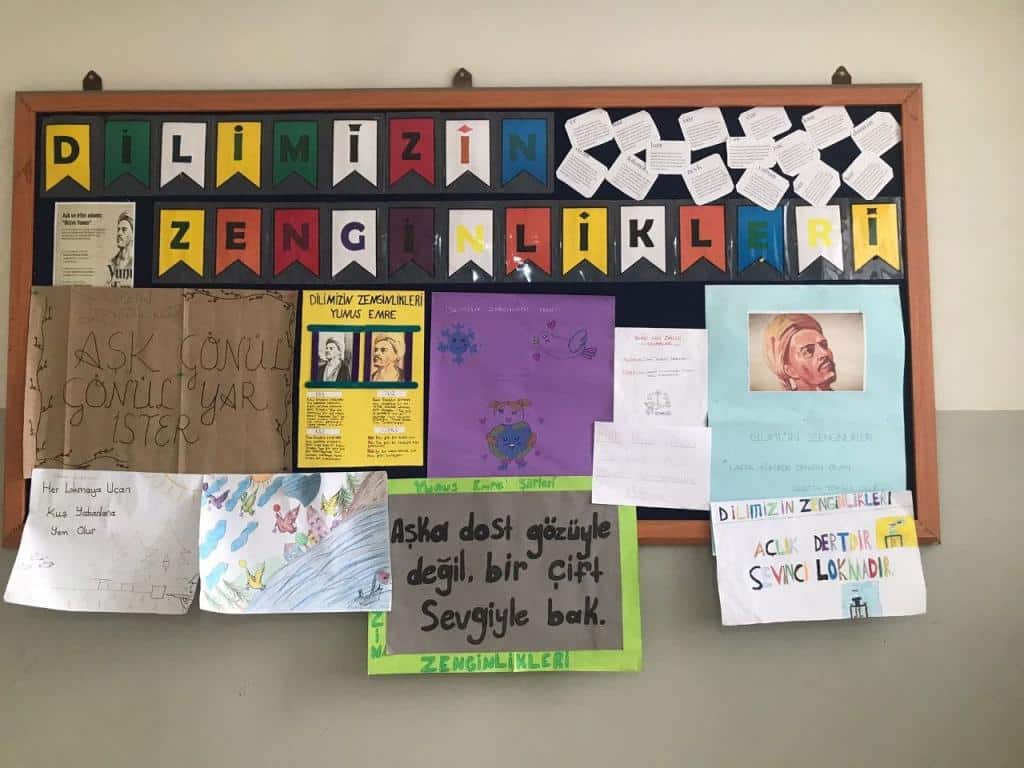 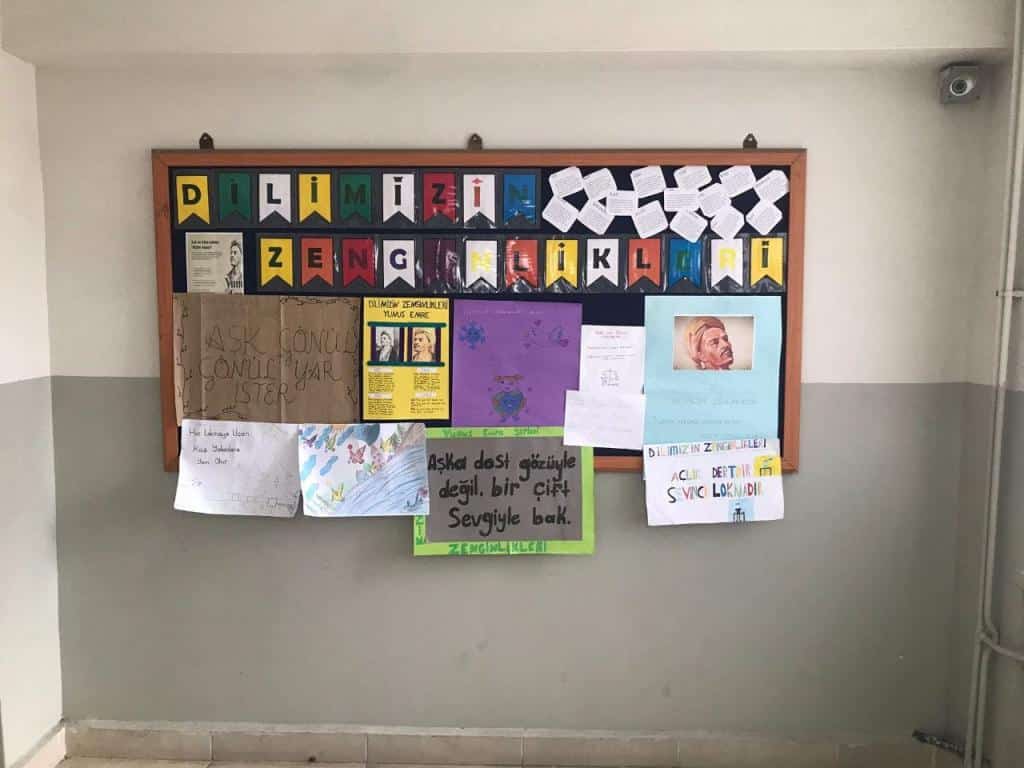 